第 24回　母乳育児支援研修会（実技及び講義）2023年 5月27 日(土)28日(日)東京都･文京区 全水道会館会議室基礎から実践まで日本で唯一の体系的な研修会です日本における母乳育児の基礎・実践（10カ条を）を学ぶ　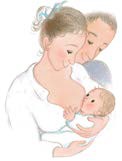 母乳育児についての基本を学びたいけれど…。たくさん文献がある中で何を学んだらいいかわからない…。母乳育児の実践を学びたい、施設で母乳育児を始めたいけれど、何から取り組んだらいいのか…。取り組み始めてなかなかすすまない…。このような方々のための研修会です。WHO・ユニセフ｢赤ちゃんにやさしい病院・Baby Friendly Hospital(BFH)｣認定の取り組みを考えている施設の方々の質問にもお応えします。参加者との討論を通して、意識、知識を深めていきます。どなたでも参加できます(先着100名)。 実技研修のみ、また、講義形式の研修会のみの参加でも、両方参加でも。自由に参加できます。（実技、講義を通して受講する場合は割引があります）●母乳育児支援研修会・講義編（ハイブリット開催）会場とWEBどちらでも可能　5月27日（土）13：30～　28日（日）１６：00まで参加費：会員12000円　未会員15000円　学生4000円第1部：総論 母乳育児の意義と重要性を考える 1)基調講演:なぜ母乳育児をするのか:母乳栄養と母乳育児2)お母さんと赤ちゃんの相互性を高める支援を考える3)諸外国と共通点・違いとを知り、情報をどのように読むか。日本に合った母乳育児支援を考える第2部：実践編　母子への支援4)産科医が行う母乳育児支援　　　　　5)母子同室・早期母子接触；赤ちゃんとお母さんはいっしょが一番第3部　施設の取り組み実践編6)母乳育児をはじめるお母さんのために〜支援者が押さえておきたいポイント〜7)退院後も母乳育児が継続できる支援を目指して～入院中のケアの実際とハイリスク母子への支援～8)母乳育児支援としての補足9)母乳育児支援における多職種連携と協働第4部母乳育児何でもＱ＆Ａコーナー 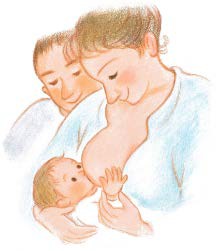 13 : 30  受付　　　13：30　　開会の挨拶   佐藤　文彦　(産)　 日本母乳の会母乳育児支援研修会委員長第1部：総論 ―母乳育児の意義と重要性を考える 13：40～14：40１）基調講演：なぜ、母乳育児をするのか佐藤　文彦(産）　横山病院・山形市立病院済生館　日本母乳の会研修委員会委員長　14：40～14：50 質疑応答14：50～15：30　　２）お母さんと赤ちゃんの相互性を高める支援を考える―お母さんの体の変化をとらえよう　　　　　　　　　前田　克子 (助)　　山形市立病院済生館高等看護学院　日本母乳の会研修委員15：30～15：40  質疑応答15：40～15：50 　休憩15：50～16：35３）諸外国と共通点・違いとを知り、情報をどのように読むか。日本に合った母乳育児支援を考える永山　美千子　　高崎市医師会看護専門学校講師　日本母乳の会研修委員16：35～16：45 質疑応答第2部-1：実践編　母子への支援16：45～17：30４）産科医が行う母乳育児支援（仮）　　　　　　　　　　　岩田みさ子(産)　東京都立大塚病院17：30～18：30　1日の質疑応答　乳頭ケア(乳管開通操作)実践研習会第2部-2：実践編　母子への支援9：00～9：505）母子同室・早期母子接触；赤ちゃんとお母さんはいっしょが一番　　　　　林  時仲  (小)	北海道療育園　日本母乳の会研修会委員9：50～10：00　質疑応答　第3部　施設の取り組み実践編10：00～10：45６）母乳育児をはじめるお母さんのために〜支援者が押さえておきたいポイント〜大谷 ゆかり(助）舞鶴共済病院　日本母乳の会研修会委員　10：45～10：55　　　休憩10：55～11：40７）退院後も母乳育児が継続できる支援を目指して～入院中のケアの実際とハイリスク母子への支援～阿部カナエ(助）愛媛県立中央病院　日本母乳の会研修会委員11：40～12：00質疑応答＜昼食休み＞13：00～13：45８）母乳育児支援としての補足～補足の医学的適応を考える～　　　　　　永山　善久(小)　 新潟市民病院　日本母乳の会研修会委員13：45～14：30９）母乳育児支援における多職種連携と協働施設・地域を「赤ちゃんにやさしい病院・地域」とするためには桑間  直志(産) 　富山赤十字病院　日本母乳の会研修会委員14：30～14：40　休憩14：40～15：40　第４部：母乳育児何でも質問コーナー・どんな小さなことでも聞いてみよう　　　　　   司会：桑間　直志(産)　富山赤十字病院15：40～15： 55修了書授与 :アンケート記入15：55　閉会　挨拶　   永山  善久(小)　日本母乳の会母乳育児支援研修会委員第24回	母乳育児支援研修会の参加要項同封の申込用紙でお送りください。	FAX 03-5318-7384ホームページからもダウンロードできます●日   時：実技編（会場のみ）　 2023 年5月27日(土) 第1部　  9時30分～12時30分　                       　　　　　　第2部  13時20分～16時20分           午後からの講義編に出席の方は第1部に申し込みください講義編　(ハイブリット開催)会場・WEBどちらでも受講可 2023 年5月27日(土)　　13 時 30 分～18 時00 分5月28日(日)   　9時00分～16時00分●会   場：東京都・全水道会館　（JR水道橋）　　　　　       〒113-0033 東京都文京区本郷1-4-1 　TEL：03-3816-4196　●研修費：1）実技編のみ受講              5,000円(5０名)2）講義編のみ受講            12,000 円(会員)  15,000 円(未会員)  4,000 円(学生)　3）実技・講義とも受講の場合  16,000円(会員)　19,000円(未会員)(＊1実技・講義共に受講の場合は1000円引きとなります)(＊2　資料代含む・なお 昼食のお弁当はありません)●申込方法：①別紙申込用紙(ホームページから申込用紙をダウンロード可)を日本母乳の会事務局に②peatixにて申し込みください。            http://24thbsw.peatix.com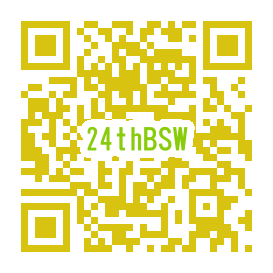 ●締 切 り： 5月20日 （実践編 午前午後各３０名、講義編100 名・お申し込み後、メールでご連絡いたします） ＊締め切り後でも、席に余裕がある場合は受け付けますので、お問い合わせください。●日本母乳の会　事務局：TEL 03-5318-7383　165-0026　東京都中野区新井3-9-4 　FAX 03-5318-7384　E-mail  moushikomi@bonyu.or.jp●日本母乳の会ホームページ　http://www.bonyu.or.jp　　　　　　●会場の交通：JR水道橋駅 東口 徒歩２分　都営地下鉄 三田線 水道橋駅 A1出口 徒歩１分　＊日本助産評価機構のアドバンス助産師更新要件における「選択研修」＊日本助産師会の産後ケア実務助産師研修「学習項目⑥：母乳育児支援」に該当します。　　　＊日本専門医機構認定産科婦人科領域講習を申請中。主催：日本母乳の会　165-0026東京都中野区新井3-9-　　4ＴＥＬ03-5318-7383　 5月27日(土)5月27日(土)第１部第２部乳頭・乳房ケア研修会9：30～9：5013：30～13：50妊娠中からの乳頭・乳房ケアの必要性佐藤　文彦9：50～10：1013：50～14：10妊娠中からの乳頭・乳房ケアの実際有道　順子10：10～10：3014：10～14：30質疑応答乳頭ケア検討委員会10：30～11：4514：30～15：45実技乳頭ケア検討委員会11：45～12：3015：45～16：30まとめ、質疑応答